Matsedel Myrstugubergets FriskolaV 24, 13– 17 juniMåndag: Korv Stroganoff med ris (Innehåller: nötkött, tomat, mjölkprotein, lök, paprika, ris)Tisdag: Potatisbullar med keso och lingonsylt (Innehåller: potatis, mjölkprotein, laktos)Onsdag: Midsommarlunch (Innehåller: se separat matsedel)Torsdag: Kycklingfilé med bulgur och sweet chilimajonnäs (Innehåller: fågel, gluten, vetestärkelse, lök, vitlök, paprika, ägg)Fredag:  Spaghetti med köttfärssås (Innehåller: nötkött, tomat, lök, vitlök, morot, vitkål, gluten, vetestärkelse)Trevlig måltid!  /Veronica, Kratai och Ebrul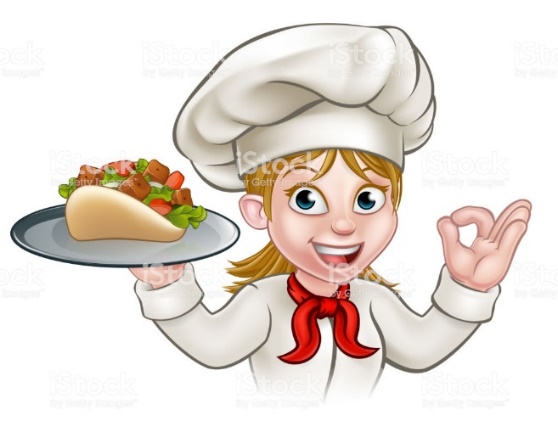 